Published on October 15, 2013                       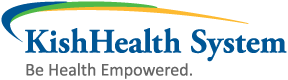 Vitamin B12October 15, 2013Vitamin B12 is a nutrient that plays an important role in our body’s production of blood cells and brain function. Without it, our body doesn’t function at its best and some symptoms can occur. Unfortunately, many studies have found that individuals who receive long-term Metformin treatment may have an increased risk for Vitamin B12 deficiency. A 2010 study in the British Medical Journal found that individuals with Type 2 diabetes who received Metformin for 4.3 years were 5.5 times more likely to develop a Vitamin B12 deficiency. Other studies, including ones from the Practice Nurse Journal and Diabetes Care, have shown that 20 to 30 percent of people on Metformin develop a deficiency. This does not mean that Metformin is a “bad” drug. Studies from the National Institutes of Health have shown it to be very beneficial for lowering A1C levels and preventing complications of diabetes. Unfortunately, few, if any drugs exist that do not have some sort of side effect.Some people on Metformin may be more prone to develop a deficiency. Factors that increase the risk include:The use of proton pump inhibitors or H2 inhibitors, beingBeing age 65 years or older,Vegetarian diets,And diseases such as Celiac or Irritable Bowel DiseaseStudies published in the British Medical Journal and Practice Nurse Journal recommend that individuals who are on long-term Metformin, especially those with risk factor(s), annually check for a Vitamin B12 deficiency, and consume extra sources of the nutrient.Symptoms of Vitamin B12 deficiency vary but may include:AnemiaFatigueWeaknessMouth sorenessConstipation or diarrheaLoss of appetiteMemory loss, confusion, or depressionNumbness, tingling, or loss of balancePermanent neurological damage.If you have these symptoms, please consult with your physician. A deficiency of the vitamin may warrant intramuscular injections. Fortunately, many Americans consume plenty of Vitamin B12 because the main sources are animal products including beef, clams, poultry, egg, milk, and other dairy products. Foods fortified with Vitamin B12 include cereals, soy and almond milks, meat substitutes, and breads.Caitlin Todd
Northern Illinois University dietetic internReviewed by
Melissa Romano, RD, LDN
Certified Diabetes EducatorFor additional questions, consult with your physician and/or registered dietitian or go to http://www.webmd.com/diet/vitamin-b12-deficiency-directory.